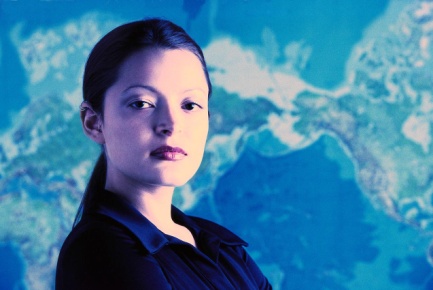 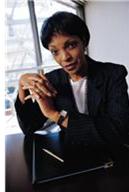 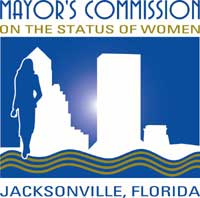 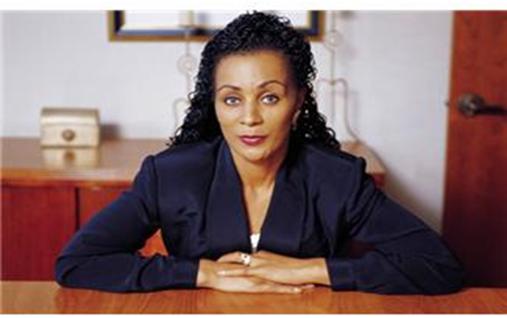 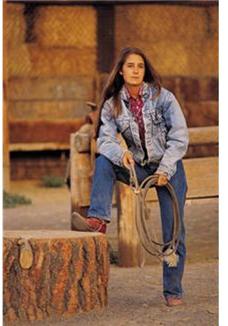 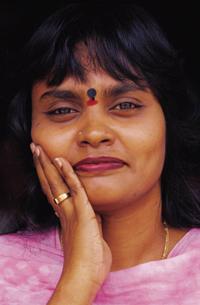 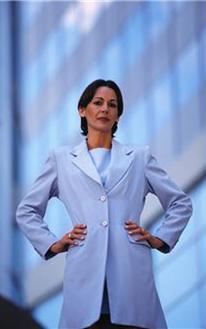 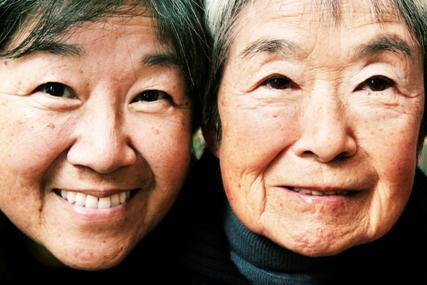 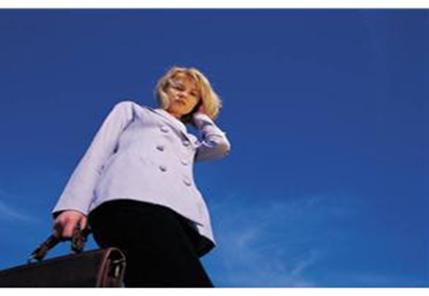 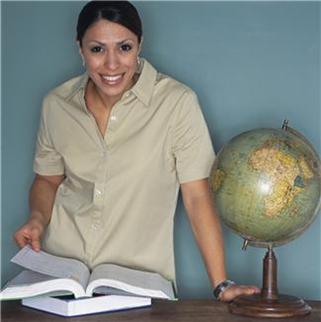 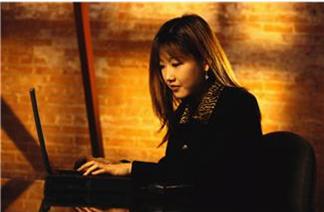 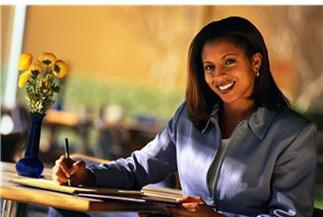 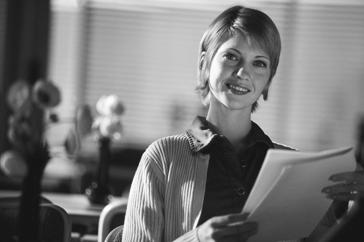 ContentsIntroduction	7Letter from the Mayor	8American Association of University Women (AAUW)	9Adult/Adolescent Sexual Assault Program	9Alpha Kappa Alpha Sorority/Gamma Rho Omega Chapter	10All Women’s Health Center of Jacksonville, Inc.	10American Business Women’s Association – Jacksonville Area	10American Lung Association in Florida, Jacksonville	10Arlington Newcomer’s Club	11Azalea Project	11Beta Sigma Phi – Jacksonville Council	11Birthmother Support Group - Children’s Home Society	12Bosom Buddies	12Challenge Program for Displaced Homemakers	12Children’s Home Society – Buckner Division	13Buckner Manor and Promise House	13Clay County Public Health Department/Women’s Health Services	13Colonial Dames XVII Century	13Community Connections (Formerly the YWCA)	14The Community Foundation	14Council of Catholic Women	14Continental Society, Inc.	15Continental Society Daughters of Indian Wars, Inc.	15Daughters of Penelope # 65 Jacksonville	15Dames of the Court of Honor	16Daughters of 1812	16Daughters of the American Colonists	16Daughters of the American Revolution	16Ponte Vedra Beach Chapter	17Amelia Island Chapter	17Fort San Nicolas Chapter	17Jacksonville Chapter	17Jean Ribault Chapter	17KanYuk sa Chapter	17Maria Jefferson Chapter	17Sophia Flemming Chapter	17Delta Sigma Theta Sorority, Inc.	18Jacksonville Alumnae Chapter	18Democratic Women’s Information Network	18Duval County Health Department	18Elizabeth Edgar Hall, Inc.	19Emergency Pregnancy Services	19Enterprising Women’s Leadership Institute	19Episcopal Church Women of the Diocese of Florida	20First Coast Child Protection/Child Sexual Abuse Program	20First Coast Women’s Services	20Mandarin Center	20Beaches Center	21Florida Adoption Information Center	21Florida Association of Insurance Women, Inc.	21Florida Federation of Republican Women	21Florida Office of Women in Higher Education (FLOWHE)	22Florida State College at Jacksonville Institutional Representative	22University of North Florida Representative	22Florida State College at Jacksonville Women’s Center	22Garden Club of Jacksonville	22Gateway Community Services	22Gateway Girl Scout Council	23Girls, Inc. of Jacksonville	23Hadassah – Jacksonville Chapter	23Healthy Mothers, Healthy Babies Coalition of North Florida, Inc.	24Healthy Start – Shands Division	24Hold Out the Lifeline	24Hubbard House	25Insurance Professionals of Northeast Florida	25Jacksonville Alumnae Panhellenic Association	25Jacksonville, Florida Beaches Christian Women’s Club	26Jacksonville Homeless Housing Program	26Jacksonville Symphony Association Guild	26Jacksonville Women Lawyers Association	27Jacksonville Women’s Business Center	27Jacksonville Women’s Network	27Jewish Federation of Jacksonville Women	28Junior League of Jacksonville, Inc.	28La Leche League	28Lakeside Villa Women’s Residence	28League of Women Voters of Jacksonville/First Coast	29Little Miracles	29Magna Charta Dames and Barons	29Magnolia Project/Women’s Health Center	30Mayor’s Commission on the Status of Women	30MOLES	30MOMS Clubs of Jacksonville	31Arlington/North	31Beaches	31Mothers Against Drunk Driving – MADD	31Mothers of Preschoolers (MOPS)	31National Association of Women in Construction (NAWIC)	32National Council of Negro Women, Inc.	32National League of American Pen Women – St. Augustine Branch	32National Organization for Women – Jacksonville Chapter	32National Society of Southern Dames of America	33National Society of the Colonial Dames of America in the State of Florida	33North Jacksonville Women’s Resource Center	33Northeast District United Methodist Women	33Northeast Florida Healthy Start Coalition/Florida MomCare	34Order of Descendants of Colonial Physicians and Chirurgiens	34Orange Park Woman’s Club	34PACE Center for Girls, Inc.	35Jacksonville	35State Office	35Philoptochos Society (Friends of the Poor) of St. John the Divine Greek Orthodox Church	35Pilot Club	36of Jacksonville, Inc.	36Port of Jacksonville	36Planned Parenthood of North Florida, Inc.	36Beaches Clinic	37Presbyterian Women of the Presbytery of St. Augustine	37Project SOS	37Quigley House	37Race for the Cure – Jacksonville Affiliate of the Susan G. Komen Foundation	38Regina Mundi, Inc.	38Republican Women’s Club of Duval Federated	38Rosanne R. Hartwell Women’s Center	38Salvation Army	39NEFL Area Command/Social Services	39Women’s Auxiliary	39Shands Jacksonville - Women’s Health Services	40Southside Woman’s Club of Jacksonville (GFWC Southside Women’s Club)	40St. Augustine Diocesan Council of Catholic Women/Respite Care Volunteer Program	40Success Suits You, Inc.	40The Temple Sisterhood	41Braille Group	41Trinity Rescue Mission – Women & Children’s Center	41Tyro CDC/ $1.00 Thrift & More	42United Daughters of the Confederacy	42Martha Reid Chapter #19	42United Way of Northeast Florida	42University of North Florida Women’s Center	43V.E.T. (Veteran) Center	43Volunteers in Medicine (VIM)	43Volunteers of America Florida	44Wekiva Springs Center - Center for Women	44Wolfson Children’s Hospital Women’s Board	44Woman’s Club of Jacksonville	44Women in Business Network (WIBNetwork)	45Women Business Owners of North Florida	45Women for Christ	45Women of Color Cultural Foundation, Inc.	46Women’s Center of Jacksonville	46Women’s Council of Realtors	47Women’s Giving Alliance (in association with The Community Foundation)	47Women’s Help Center	47Women’s Missions and Ministries – Florida Baptist Convention	48Women’s Resource Library – Baptist Medical Center	48Zeta Phi Beta Sorority, Inc. - Beta Alpha Zeta Chapter	48Zonta Club of Jacksonville	49Index	50Business/Professional	50Charitable/Community Services	50Education	51Family	51Government/Political	51Health	51Historical	52Religious	52Social	52Sororities	53IntroductionThe information included in this updated Directory of Women’s Organizations & Services was compiled by volunteers with the Mayor’s Commission on the Status of Women in 2011. The original Directory of Women’s Organizations in Jacksonville was compiled by the Mayor’s Commission on the Status of Women and the Junior League of Jacksonville in 1998. Efforts have been made to insure the accuracy of the information, but volunteers have relied solely upon data provided by the organizations themselves or information available on the Internet. We apologize for any omissions or errors, and hope that this directory will be a useful guide to women’s organizations and services available in the greater Jacksonville area.Letter from the Mayor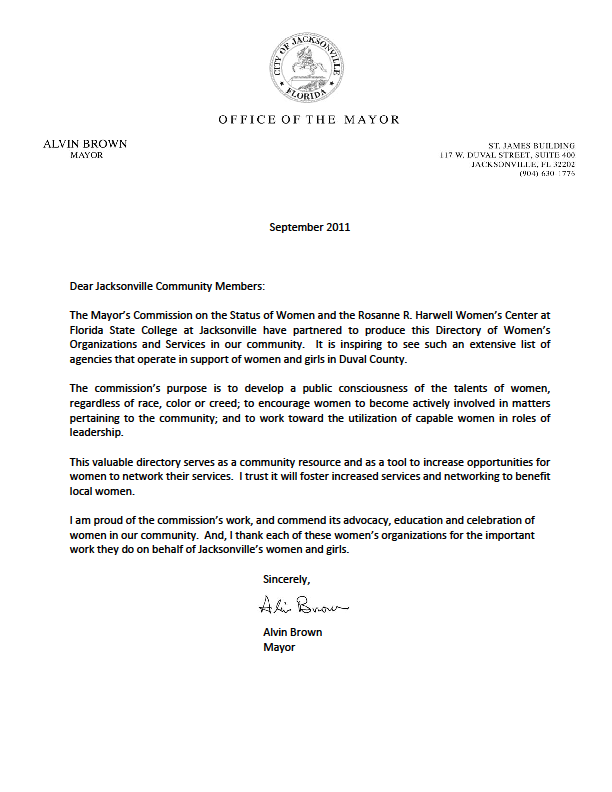 American Association of University Women (AAUW)www.aauw.org		www.florida-aauw.orgSusan Cornehl, Jacksonville Branch President904-642-7038susancornehl@gmail.comMarian BunchMembership Director904-733-3923helpline@aauw.orgThe purpose of AAUW is to advance equity for women and girls through advocacy, education, philanthropy and research. In principle and practice, AAUW values and seeks a diverse membership.Adult/Adolescent Sexual Assault Programwww.coj.net (Click on Service: Victim Services)Rebecca Jerido, Program Manager, Sexual Assault Response Center (SARC)Victim Services Center Building403 West 10th StreetJacksonville, FL  32206904-358-RAPE (7273) or 904-630-6330Services provided:  Medical/Forensic Examinations within 72 hours of the assault; anonymous HIV/AIDS testing and counseling; individual therapy/counseling; group therapy; advocacy and support for safety, medical, emotional, legal, and economic issues; prevention and education programs; 24 hour hotline (358-RAPE, or 358-7273); 24 hour sexual assault response team. The sexual assault team consists of a medical director, full-time sexual assault advocates, social services aides, medical counselors and sexual assault examiners.  The team is available within 45 minutes, 24 hours a day. Medical Counselors are medical assistants and nurses trained in forensic evidence collection and rape crisis counseling; they assist the examination procedure and are first responders.  Sexual Assault Examiners are advanced registered nurse practitioners and physicians trained in forensic evidence collection, victim sensitivity and expert witness testimony.  A Nurse Practitioner also provides medical follow up services at a weekly clinic. The medical director provides overall supervision to the medical staff and is a licensed M.D. SARC collaborates with Hubbard House, Inc., to provide 24-hour response for safety planning in domestic violence situations, as well as two weeks shelter for rape victims as needed. The City of Jacksonville and the Women's Center of Jacksonville (pg. 46) provide Rape Recovery Advocacy Services to assist victims' access to services and additional therapy options. Alpha Kappa Alpha Sorority/Gamma Rho Omega Chapterwww.groaka.org1011 West 8th Street
Jacksonville, FL 32209-6401
904-355-6101The oldest Greek-letter organization established in America by African American college women AKA was founded in 1908 at Howard University.All Women’s Health Center of Jacksonville, Inc.Patricia L. Fulop, Director4331 University Blvd., SouthJacksonville, FL 32216904-731-2755 or 1-800-328-7157allwomenhealthcareofjacksonville@hotmail.com The purpose is to provide affordable family planning services for all women.American Business Women’s Association – Jacksonville Area Dottie Patterson, Contact Person 10046 Heather Lake CourtJacksonville, FL  32256904-519-9518dottietraveljax@aol.com Brings together women of diverse backgrounds and provides opportunities for them to help themselves and others grow personally and professionally through leadership, education, networking support and national recognition.American Lung Association in Florida, Jacksonvillewww.lungfla.orgMartha Bogdan, President and CEO6852 Belfort Oaks Place Jacksonville, FL  32216904-743-2916alaf@lungfla.org The American Lung Association in Florida is the lead organization in the state working to improve lung health and prevent lung disease.  Lung disease death rates continue to increase while other leading causes of death have declined.  The American Lung Association in Florida funds vital research on lung disease cures provides education and support programs to both adults and children and advocates for stronger air laws and tobacco prevention and education at the capital.Arlington Newcomer’s ClubPatricia Stanley, Contact PersonKatherine McQuaid, PresidentP.O. Box 350526Jacksonville, FL   32235904-646-1974There are no strangers, only friends not met.Azalea Projectwww.azaleaproject.org157 E. 8th Street, Suite 119
Jacksonville, FL 32206904-359-2520The Azalea Project, a special Healthy Start (pg. 24) initiative, is a prevention program that focuses on families affected by substance abuse and at risk for HIV. The program links these families with treatment and on-going support services. A partnership of community agencies, the Azalea Project offers services to women of childbearing at (ages 15-44) and their families living in Jacksonville in zip codes 32202, 32204, 32206, 32208, 32209. Primary services offered are outreach programs, safer sex education and educational support services. Strengthens families through prevention, provides information to pregnant women in accessing health care and other needed services; provides group activities to empower and educate women; provides support and advocacy through outreach services for high risk women; provides substance abuse prevention and intervention information; educates women on safe sex practices and how to reduce the risk of sexually transmitted diseases; provides home visitation and referral services to assist families impacted by substance abuse; and provides incentives for women who complete the 18 month program.Beta Sigma Phi – Jacksonville Councilwww.bspjaxfl.orgNina Lott, Contact Person3461 North Ride DriveJacksonville, FL  32223904-854-3006 (Days) or 904-262-7636 (Evenings)Brings together women for “Life, learning, and friendships” through cultural education, service to others and social networking.Birthmother Support Group - Children’s Home Societywww.chsfl.orgKymberly Cook, Executive Director3027 San Diego RoadP.O. Box 5616Jacksonville, FL  32247-5616904-493-7744Kymberly.Cook@chsfl.org We envision Children’s Home Society of Florida as a state and national leader in providing high quality, community-based solutions to meet the needs of individuals, families and communities.  Services include: birth parent counseling, residential maternity care, adoption family foster care including pre-adoptive foster care, medically needy foster care for children with complex medical problems, therapeutic foster care for children with serious emotional and behavioral problems, and teen foster care, which is part of a network of local agencies.Bosom BuddiesBobbi de Cordova-Hanks, FounderHoused at the Women’s Center of Jacksonville (pg. 46)5644 Colcord AvenueJacksonville, FL  32211904-722-3000Bosom Buddies was founded in 1988 to provide education and emotional support to breast cancer survivors.  Information Resource Center provides a lending library, pre-surgical counseling and information in preparation for hospitalization treatment, and recovery.Challenge Program for Displaced HomemakersHarriet Courtney, Program CoordinatorRosanne R. Hartwell Women’s Center (pg. 38)Florida State College at Jacksonville South Campus11901 Beach Blvd, Rm. E-100Jacksonville, FL  32246904-256-6980 or 904-256-6982hcourtey@fscj.edu The Challenge program is for those 35 years of age or older who have been dependent on the income of another family member, but must now secure employment.  Take a free three-week class, and learn how to launch a successful job search, write an effective resume, improve self-esteem and become more assertive. Discover more about yourself through various assessment tools. Classes are offered Monday through Thursday, 9 a.m.–1 p.m.  At the end of the class, you will be ready to re-enter the workforce or go back to college. Program is funded by the Agency for Workforce Innovation and the Florida Displaced Homemakers Trust Fund. Children’s Home Society – Buckner DivisionBuckner Manor and Promise HouseKymberly Cook, Executive Director3027 San Diego RoadJacksonville, FL  32207P.O. Box 5616Jacksonville, FL  32247-5616904-493-7744Buckner Manor and Promise House are two programs which serve women needing residential services.  Buckner Manor focuses on the unique needs of pregnant women, particularly teens.  The program provides comprehensive social, medical, and educational services that prepare the young women to assume financial, emotional, and physical responsibility for themselves and their expected child while living in a wholesome, supportive environment.  Promise House extends these services to the young mother and her child.  The goal of Promise House is to assist young mothers in acquiring independent living skills, education and parenting skills necessary to become self-sufficient and provide for themselves and their child.  Children’s Home Society also provides pregnancy counseling; adoption services; parent education; therapeutic, and medically needy and teen foster care; emergency shelter care; long term group care for teens; family preservation; and reunification services.Clay County Public Health Department/Women’s Health Serviceswww.clayhealth.com 3229 Bear Run Blvd.
Orange Park, FL 32065
904-272-3177 Women, Infants, Children’s (WIC) Program and Women’s Health Services- WIC applications/certification, WIC, childhood immunizations, immunizations, prenatal care, birth control, family planning, confidential HIV testing, anonymous HIV testing, communicable disease control, public health.Colonial Dames XVII CenturyDavine Roberts, Contact PersonAnne Billi, President12567 Percy LaneJacksonville, FL  32218904-766-6182DavineR@aol.com Colonial Dames XVII Century aids in the preservation of records of the historic sites of our country, fosters interest in historic colonial records and provides scholarships for the education of youth in our country. Community Connections (Formerly the YWCA)www.communityconnectionsjax.orgPatricia I. Hannan, Executive Director/CEOJanice Ancrum, Associate Director327 East Duval StreetP.O. Box 41086Jacksonville, FL  32202904-350-9949Community Connections believes that every child deserves to have a loving start in life with parents who know how to care for them, safe places where they can play and learn and a decent place to live. Sadly, many families in Jacksonville are homeless or do not have access to quality child care, after school programs and summer programs. Community Connection provides that connection so families can grow stronger every day. Services include: Help for the Homeless – safe housing alternatives for women, children and families; Children’s Services – child care, after school and summer camp programs; Parenting Programs – training and support for parents; Special Literacy Programs – breaking the cycle of family illiteracy.The Community Foundationwww.jaxcf.org Nina Waters, President245 Riverside Avenue, Suite 310Jacksonville, FL  32202904-356-4483The purpose is to stimulate philanthropy to build a better community.Council of Catholic Womenwww.dosafl.comClaudia Forshier, President11625 Old St Augustine RoadJacksonville, FL  32258904-262-3200diocese@dosafl.com The purpose is to Unite the Catholic organizations and individual Catholic women in the St. Augustine Diocese including Jacksonville; develop spiritual growth and leadership potential; and to motivate and to assist them to act upon current issues in the Church and society.Continental Society, Inc.http://southeasternregioncontinentals.com Carla Thompson, PresidentJacksonville, FLinfo@southeasternregioncontinentals.comThe mission of the Continental Societies, Incorporated is to create environments within our communities that empower children to have access to quality and appropriate opportunities to reach their optimal potential.Continental Society Daughters of Indian Wars, Inc.Davine Roberts, Contact Person12567 Percy LaneJacksonville, FL  32218904-766-6182DavineR@aol.com The objective of this Society is to assist and encourage the preservation of records and historic sites associated with our native and immigrant American Ancestors, to cherish the memory of those native and immigrant Americans who waged war and/or committed other acts of hostility one toward the other in defense of their people’s freedom, liberty and ideals, to strengthen fellowship and to encourage cooperation between descendants of native and immigrant Americans, to foster in a spirit of patriotism, the support and enforcement of all treaties and laws made and agreed upon between the State and Federal governments and the several tribes, bands and nations of Native Americans, to publish a lineage book of the names and ancestral data of members of the Society, and original materials related to this aspect of American History.Daughters of Penelope # 65 Jacksonvillewww.ahepad2.orgAthena S. Tickner, President5668 Weller Avenue Jacksonville, FL  32211904-707-9115 Athena.tickner@gmail.com This is the women’s affiliate of The Order of AHEPA (American Hellenic Educational Progressive Association) which has national headquarters in Washington, D.C.  The objectives are to promote Hellenism, education, philanthropy, civic responsibility, family, and individual excellence.  Our logo, the ancient headdress of Penelope, symbolizes friendship and womanhood.  Dames of the Court of HonorDavine Roberts, Contact Person12567 Percy LaneJacksonville, FL  32218904-766-6182DavineR@aol.com Founded 1921, the membership consists of women, not less than sixteen years of age, who are invited to membership, who have the endorsement of two members and can qualify for lineal descent from a commissioned officer of one or more of the earlier American wars between the years 1607 through 1865, including any one of the following periods: Colonial Wars 1607–1775, The American Revolution 1775–1783, The War of 1812, 1784–1815; Mexican War 1836-1848; and the Civil War 1861-1865 (both Union and Confederate Officers).Daughters of 1812Davine Roberts, Contact PersonBeverly Wilson, President12567 Percy Lane Jacksonville, FL  32218904-766-6182DavineR@aol.com The purpose is to promote patriotism and to preserve and increase knowledge of the history of American people.Daughters of the American ColonistsDavine Roberts, Contact Person12567 Percy LaneJacksonville, FL  32218904-766-6182DavineR@aol.com Purpose is patriotic, historical and educational.Daughters of the American RevolutionThe Daughters of the American Revolution is a non-profit, non-political volunteer women’s service organization dedicated to promoting patriotism, preserving American history and securing America’s future through better education.  We promote historic preservation, education and patriotism.  Any woman 18 years or older, regardless of race, religion or ethnic background, who can prove lineal descent from a patriot of the American Revolution is eligible for membership.Ponte Vedra Beach ChapterBrandy Hibbard, RegentP.O. Box 849Ponte Vedra Beach, FL  32004904-285-1860Brandyhibb@aol.com Amelia Island Chapter Julia Nowlin, Regentjnowlin125@aol.com Fort San Nicolas ChapterElena Kennedy, RegentELJKennedy@aol.com Jacksonville ChapterAnita Moore, Regent 	mooreah29@bellsouth.net Jean Ribault ChapterJoan Alford, Regentjoan.alford@gmail.com KanYuk sa Chapter										 Jean Ann Taylor, Regent taylor2959@bellsouth.net Maria Jefferson ChapterKay Coffey, Regentkaysily@att.net Sophia Flemming ChapterCheryl Field, Regent cheryl.field@att.net Delta Sigma Theta Sorority, Inc. Jacksonville Alumnae Chapter 				           www.dstjax.org                              P.O. Box 2435 									   Jacksonville, FL  32203 						                                             deltas@jaxflalumnae.org 	                                                                                  Delta Sigma Theta promotes educational development, economic development, physical and mental health, political awareness and involvement, and international awareness and involvement through a public service organizationDemocratic Women’s Information Networkhttp://firstcoastdwin.org/default.aspxKathy Finn, PresidentP.O. Box 57515Jacksonville, FL  32241-7515904-396-9549wrightfarm@bellsouth.net  Bobbie Nord, Secretary  bobbienord@gmail.comThe objective and purpose is:  aid, assist and promote the principles of the Democratic Party; cooperate with the local Democratic Executive Committee in electing Democratic nominees; raise funds to support campaigns of Democratic candidates; further the policies of the Democratic Party; serve as a resource to Democratic candidates; grow a network of energized, informed Democratic women on the First Coast, Florida; provide tools to Democratic women for their empowerment in the political process; keep women informed on current issues and foster good citizenship; educate women in the operation of government: local, state and national; increase the number of registered voters and the number of Democratic votes; and be a member of the Democratic Women’s Club of Florida, Inc.Duval County Health Departmentwww.dchd.net515 W. 6th StreetJacksonville, FL 32206904-253-1000The Health Department operates 21 health centers and clinics at 15 community-based sites, providing pediatrics, adolescent health, adult health, dentistry, psychiatry, maternity and family planning, immunization and care for communicable and sexually transmitted diseases. The comprehensive care centers and clinics are located in core areas where the need for services is highest.Elizabeth Edgar Hall, Inc. www.eehinc.orgJudy Poppel, PresidentBridget Anderson, Administrative Director                                                                            1000 Riverside Avenue, Suite 220                                                                                                                        Jacksonville, FL  32204                                                                                                                  904-571-4701 eehinc@comcast.net                                                                           Elizabeth Edgar Hall provides financial assistance for women seeking a more productive future through post-secondary education in Jacksonville.  Scholarship applications are due in the spring for the next academic year in the fall. See our website for application deadlines.Emergency Pregnancy Serviceswww.epsjax.orgSuzanne Crittenden, Executive Director6903 Merrill RoadJacksonville, FL  32223904-446-90091637 King StreetJacksonville, FL  32204904-308-75102300 Park, Suite 204Orange Park, FL  32073904-215-2797Emergency Pregnancy Services empower women to make fact based decisions about their pregnancy without judgment or pressure.  It is a Christian based ministry dedicated to protecting the sanctity of life and offering hope by demonstrating unconditional love and compassion to women in crisis pregnancy situations.  They are committed to presenting clients with homes and accurate information about their pregnancy options as well as providing support and practical assistance in times of need. They provide formula/baby food, baby clothing, diapers, maternity clothing, ultrasound scanning, prenatal evaluation, birth control counseling, pregnancy counseling, pro-choice counseling, pro-life counseling, pregnancy testing, adoption counseling and support.Enterprising Women’s Leadership Institutewww.ewli.org Dr. Marilyn McCall Wiles, Contact personP.O. Box 840021St. Augustine, FL  32082904-471-1896info@weli.org or contact@marilywiles.com Actions speak louder than words.  Enterprising Women’s Leadership Institute’s actions reflect the mission, “to identify, support mentor and promote women’s leadership in the business community worldwide.”  They stand on three basic principles important for women today: leadership development, business development and community development.Episcopal Church Women of the Diocese of Floridawww.diocesefl.orgLinda Baker, President2129 North Myrtle AvenueJacksonville, FL  32209904-354-7190realinda@bellsouth.net To assist the women of the Diocese in a program of worship, study, service fellowship and reconciliation in order to deepen and strengthen their own spiritual lives as Christians and lead them into the service for the Church, in the community, Diocese, nation and world.First Coast Child Protection/Child Sexual Abuse Programwww.childrenscrisiscenter.org4539 Beach Blvd, Bldg. 4100
Jacksonville, FL 32207
904-633-0300 The primary service is child sexual assault counseling. The organization provides crisis intervention, social assessment of families, referral services, follow-up case management, medical evaluation and forensic examination to victims of sexual abuse.  A therapeutic group is offered to victims and counseling for their caretakers is available. An adolescent advocacy program in conjunction with the Women’s Center of Jacksonville (pg. 46) provides an advocate for the victim from the time of crisis. First Coast Women’s Serviceswww.fcws.orgThe organization offers emotional and spiritual support as well as practical assistance to women who find themselves in an unexpected or unwanted pregnancy.  The FCWS is committed to upholding the sanctity of human life and creating awareness in the local community of the needs of pregnant women and their unborn children. We provide parenting education, adoption counseling and support, pregnancy testing, pro-life counseling, pro-choice counseling, pregnancy counseling, physician referrals, ultrasound scanning and maternity clothing. Mandarin CenterJudy Weber, Contact Person11215 San Jose Jacksonville, FL  32223904-262-6300Beaches Center224 N. 3rd Street SouthJacksonville Beach, FL  32250904-246-7380Florida Adoption Information Centerwww.adoptfl.org4203 Southpoint Boulevard
Jacksonville, FL 32216
904-353-3472 adoptflorida@danielkids.org The organization serves as a free statewide resource on every area of adoption. The center receives calls from pregnant women considering placing the child adoption, adult adoptees and birth relatives seeking reunion information or medical and social information about the birth families.Florida Association of Insurance Women, Inc.Helen S. Montagur, Contact Person2806 Adele RoadJacksonville, FL  32216904-733-1369The purpose is to elevate the standards and promote the interest of women in the insurance profession in the State of Florida, to extend opportunities through education, and to foster friendships and working relations among women who are presently or have been employed by the insurance industry.Florida Federation of Republican Womenhttp://nassaugop.org Mary Downey, PresidentP.O. Box 1338Fernandina Beach, FL  32035marybd@aol.com The organization is committed to advancing the participation of Republican Women in all areas of the political system and are dedicated to encouraging and empowering women of all ages and backgrounds.  The goal is strengthening the Republican Party and working to influence the crucial issues that face our communities, state and nation.  Florida Office of Women in Higher Education (FLOWHE)Since 1973, the Office of Women in Higher Education (OWHE) of the American Council on Education has provided national leadership in the advancement of women into executive positions and campus presidencies. Providing leadership and unifying voice on key higher education issues and influencing public policy through advocacy, research and program initiatives, OWHE is a higher education networking organization created by women, for women. In establishing the Florida chapter, we adhere to the Office of Women in Higher Education’s mission to identify women leaders, develop their leadership abilities, encourage the use of those abilities, advance women’s careers, link them to other women and mentors and support women in mid and executive-level positions throughout their careers.Florida State College at Jacksonville Institutional Representative Karen Arlington, Project CoordinatorOffice of the President, Open Campus 601 W. State St.Jacksonville, FL  32202904-633-8317karlingt@fscj.eduUniversity of North Florida RepresentativeDr. Lynn Joneslcjones@unf.edu 904-620-3861Florida State College at Jacksonville Women’s CenterSee Rosanne R. Hartwell Women’s Center (pg. 38)Garden Club of Jacksonvillewww.gardenclubofjacksonville.org Irene Woodworth, President1005 Riverside AvenueJacksonville, FL  32204904-355-4224info@gardenclubofjacksonville.org We grow; we conserve; we beautify.Gateway Community Serviceswww.gatewaycommunity.comGary Powers, President and CEO555 Stockton Street Jacksonville, FL  32204904-387-4661The organization aids in the recovery of individuals suffering from alcoholism, drug abuse and related mental health problems. Services include prevention, intervention, detoxification, assessment, outpatient treatment, residential treatment and relapse prevention programs. Gateway Community Services offers specialized services for adolescents and women, including prenatal and postpartum care.  Gateway Girl Scout Councilwww.girlscouts-gateway.org Sandra Tysver, Executive Director10000 Shearer AvenueJacksonville, FL  32205904-388-4653The mission is to offer girls a lifetime adventure in learning, growing and developing to their fullest potential.  A broad range of activities address both the current interests of the girls and their future roles as contributing members of society.Girls, Inc. of Jacksonvillewww.girlsincjax.orgBeth Hughes Clark, President/CEO1627 Rogero RoadJacksonville, FL  32211904-731-9933Girls, Inc. empowers girls and young women with the confidence, ability and skills to achieve economic independence and to become leaders in the community.Hadassah – Jacksonville ChapterLin Pomerantz, President2677 Isabella Blvd.Jacksonville Beach, FL 32250904-923-8030linpomer@comcast.net Hadassah, the Women's Zionist Organization of America, is a volunteer women's organization whose members are motivated and inspired to strengthen their partnership with Israel, ensure Jewish continuity and realize their potential as a dynamic force in American society.  Founded in 1912, Hadassah retains the passion and timeless values of its founder, Henrietta Szold, Jewish scholar and activist, who was dedicated to Judaism, Zionism and the American ideal. Committed to the centrality of Israel based on the renaissance of the Jewish people in its historic homeland, Hadassah promotes the unity of the Jewish people. In Israel, Hadassah initiates and supports pace-setting health care, education and youth institutions, and land development to meet the country's changing needs. In the United States, Hadassah enhances the quality of American and Jewish life through its education and Zionist youth programs, promotes health awareness, and provides personal enrichment and growth for its members.Healthy Mothers, Healthy Babies Coalition of North Florida, Inc.www.hmhbcjaxnfl.orgVanessa Boyer, Executive Director644 Cesery Blvd.Jacksonville, FL  32211904-854-7100vboyer@hmhbcjaxnfl.org The National Healthy Mothers, Healthy Babies Coalition is to improve the health and safety of mothers, babies and families through public and private organizations.Healthy Start – Shands DivisionDonna Ghanayem, Director655   West 8th StreetJacksonville, FL 32209904-244-8108donna.ghanayem@jax.ufl.edu The Healthy Start Program at Shands offers an initial contact and case management to pregnant patients and postpartum mothers. We enroll the patients in our program and assess their needs at the Shands OB Clinic, labor and delivery, triage, antepartum and postpartum units. We provide childbirth and parenting education, lactation and nutrition counseling, refer them to agencies throughout the community and provide home visits. We also provide Boot Camp for New Dads classes and Centering Pregnancy model prenatal care.Hold Out the LifelineKaren Y. Smithson, Project Coordinator1780 W. 45th StreetJacksonville, FL 32209ksmithson@nefhsc.org  The organization is a faith and community based project which targets infant mortality by mentoring pregnant women, providing bassinets to moms that can’t afford them and outreach in the community to spread the word about babies dying.Hubbard Housewww.hubbardhouse.org Ellen Siler, Chief Executive OfficerP.O. Box 4909Jacksonville, FL  32201HOTLINE 904-354-3114 or 904-354-0076hubbardhouse@hubbardhouse.org Hubbard House provides temporary refuge for battered women, their dependent children and sexually abused children; operates a therapeutic day care program for children of sheltered women; provides an educational program for men who are violent toward their partners: operates a thrift store as a job training site; educates the community on the issues of violence against women and publicizes the availability of services; maintains a commitment to break the cycle of violence perpetuated from generation to generation; and provides role models of competent women and men in leadership positions who support nonviolence in the family.Insurance Professionals of Northeast Floridawww.ipnf.netCarolyn Meisenburg, PresidentP.O. Box 16812Jacksonville, FL  32245904-861-3527carolyn.meisenburg@aon.com A non-profit organization dedicated to the improvement of the insurance industry as well as the personal development of its members.  Purpose of the association is to promote professional education, and environment in which to build business alliances and the opportunity to make connections with people of different career paths and levels of experience in the insurance industry.  The Insurance Professionals of Northeast Florida has been officially recognized by the charter of the National Association of Insurance Women (NAIW).  The organization operates at the local level as a member of the State of Florida in Region III of the NAIW International.Jacksonville Alumnae Panhellenic Associationwww.jacksonvillepanhellenic.orgRaya McArthur, Contact Person4627 Queen LaneJacksonville, FL  32210904-389-8371Founded in 1914, Jacksonville Alumnae Panhellenic Association (JAPA) is a community-based organization of women, affiliated with the National Panhellenic Conference (NPC).  Members consist of alumnae from NPC member group fraternities.  The women of JAPA aim to provide opportunities for long-lasting friendships among women, encourage community involvement, award scholarships  to deserving young women, exercise leadership and occupational networking, and enjoy the common bond of Greek sisterhood. The NPC includes these member organizations (www.npcwomen.org): Alpha Chi OmegaAlpha Delta PiAlpha Epsilon PhiAlpha Gamma DeltaAlpha Omicron PiAlpha PhiAlpha Sigma AlphaAlpha Sigma TauAlpha Xi DeltaChi OmegaDelta Delta DeltaDelta GammaDelta Phi EpsilonDelta ZetaGamma Phi BetaKappa Alpha ThetaKappa DeltaKappa Kappa GammaPhi MuPhi Sigma SigmaPi Beta PhiSigma Delta TauSigma KappaSigma Sigma SigmaTheta Phi AlphaZeta Tau AlphaJacksonville, Florida Beaches Christian Women’s Clubwww.stonecroft.orgNorma Stewart, Contact Person3817 Michaels Landing CircleJacksonville. FL 32224A non-denominational outreach ministry that meets monthly to have all women connect with God, and each other, and their communities in a fun program with an inspirational speaker. Jacksonville Homeless Housing Programwww.communityconnectionsjax.org/contact-us.html1839 South Lane Avenue, Suite 102
Jacksonville, FL  32210
904-786-6886Services provided include: Northeast Florida Housing Program; housing for homeless families; community partnership programs; after school and summer camp programs are offered.Jacksonville Symphony Association Guildwww.jaxsymphony.orgSharrie Calvert Webb, Coordinator300 West Water Street #200Jacksonville, FL  32202904-358-1479 The purpose is to foster an awareness of music and to further community support of the Jacksonville Symphony Orchestra both financially and culturally throughout the area.Jacksonville Women Lawyers Associationwww.jwla.orgLindsay Tygart-Havice, President50 North Laura Street, Suite 1675Jacksonville, FL  32207904-598-9282The Jacksonville Women Lawyers Association (JWLA) was founded in 1982 to provide support and networking for women lawyers in Jacksonville, Florida. JWLA membership is open to all attorneys, male or female, in Jacksonville, Florida and surrounding counties. JWLA has monthly luncheon programs: to promote the recognition and encouragements of the contributions within the legal profession; to improve the administration of justice and to elevate judicial standards; to promote the study of law; to distribute legal knowledge to the general public; to improve the relations between the bar and the general public.Jacksonville Women’s Business Centerwww.opportunityjacksonville.com/subnav/sub_womensbusinesscenter.aspxPat Blanchard, Director3 Independent DriveJacksonville, FL  32202904-366-6640Jacksonville Women's Business Center (JWBC) started operations in November 2004 to advance the success of women entrepreneurs at every stage of business development. Both aspiring and existing business owners gain access to education, capital, resources and networks to help them become more successful. Programs are designed to deliver these benefits in support of women as they launch and grow their businesses. The JWBC serves clients in Baker, Clay, Duval, Nassau, Putnam and St. Johns counties.Jacksonville Women’s Networkwww.jacksonvillewomensnetwork.orgPeg Chassman, Contact PersonP.O. Box 47078Jacksonville, FL  32247-7078904-886-4159Patti, Secretary904-994-7355jxntwrk@aol.com This is a networking organization of professional women in positions of leadership in the community.  Membership is by invitation.  Jacksonville Women’s Network develops educational programs throughout the year for the membership that are issue oriented.Jewish Federation of Jacksonville Womenwww.jewishjacksonville.orgAlan Margolies, Executive Director8505 San Jose Blvd.Jacksonville, FL  32217904-448-5000The mission is to support professional Jewish women.Junior League of Jacksonville, Inc.www.juniorleagueofjax.orgTammy Jones, Contact PersonDenise Hudmon, President2165 Park StreetJacksonville, FL  32204904-387-9927The mission is to promote volunteerism, develop the potential of women and improve the community through the effective action and leadership of trained volunteers.  Its purpose is exclusively educational and charitable.La Leche Leaguewww.lllflorida.comElisabeth, Contact Person 904-543-6999elisabethwj@yahoo.com Jackie, Contact Person904-673-7543jackiecsw@hotmail.com Pat, Contact Person904-371-2730pbjoh@hotmail.com Laura, Contact Person904-994-1896lauracazalas@gmail.com  The La Leche League was founded to give information and encouragement to all mothers who want to breastfeed their babies.  The organization believes that breastfeeding with its many important, physical and psychological advantages are best for the baby and the mother.Lakeside Villa Women’s Residencewww.bascainc.org3168 Lakeside Villa Dr.
Orange Park, FL 32073
904-571-2558 This organization provides residential housing for women with developmental disabilities as well as full time live-in houseparents to assist with daily living skills. League of Women Voters of Jacksonville/First Coastwww.lwvjacksonvilleleague.orgKatherine Carithers, PresidentP.O. Box 41184Jacksonville, FL  32203904-355-VOTE (8683) or 904-246-2007 or 904-504-0610league@lwvjacksonville.org The League of Women Voters is a nonpartisan political organization encouraging informed and active participation in government. It influences public policy through education and advocacy.Little Miracleshttp://jax.shands.org/hs/pregnancy/littlemiracles.aspDonna Ghanayem, DirectorUF and Shands Jacksonville655 West 8th StreetJacksonville, FL  32209904-244-8108 or 904-244-BABYdonna.ghanayem@jax.ufl.edu The Little Miracles Program began in 2000, to improve the incidence of infant mortality and outcomes in Jacksonville and to encourage parental care.  The program also hosts three city-wide baby showers a year in the Learning Resource Center Atrium, located at Shands Jacksonville.  Attendees benefit from free health screenings, wellness tips, shopping with baby vendors and entering to win a number of baby related giveaways and grand prize drawings. Free pregnancy tests, insurance assistance provided and prenatal appointments made. Magna Charta Dames and Barons www.magnacharta.org Davine Roberts, Contact Person 12567 Percy LaneJacksonville, FL  32218904-766-6182DavineR@aol.com The Corporation is incorporated exclusively for religious, charitable, scientific, literary and educational purposes, including, without limitation, to establish and sponsor a library, publications, conferences, symposia and speeches pertaining to the Magna Charta and its heritage as follows: To establish and maintain a society for the encouragement of patriotic and literary fellowship; To perpetuate the memory of the Barons of England who in or before the year 1215 rendered actual service toward securing, and who, after many defeats, finally did secure the articles of constitutional liberty, property called Magna Charta, from their sovereign, John, King of England, which he ratified and delivered to them "in the meadow which is called Runnemede between Windsor and Staines," on the Thames, above London, on the 15th day of June, A.D. 1215; To promote good fellowship among the descendants of those who compelled King John to grant Magna Charta; To keep ever in mind the events connected with this most celebrated episode in the annals of the English race; To inspire the members of the society and others with admiration and respect for the principles of constitutional government, first established by the statutes of the Great Charter granted by King John; and To observe the anniversary of the date of this the most famous charter of rights and liberties.Magnolia Project/Women’s Health Centerwww.magnoliaproject.org 5300 N. Pearl St
Jacksonville, FL 32208
904-353-2130The Magnolia Project is a special Healthy Start initiative to improve the health and well-being of women during their childbearing years (ages 15 - 44). A partnership of community agencies, the Magnolia Project offers services to women living in Jacksonville zip codes 32202, 32204, 32206, 32208 and 32209. The Magnolia Project offers highly personalized, community-based services. Clinical services include well-woman and prenatal care, family planning, STD treatment, primary care and free pregnancy tests. Women with special problems receive intensive case management to coordinate services across providers to meet their needs. Outreach activities are targeted to at-risk African American pregnant and interconceptional women of childbearing age who reside in the Project target area. Mayor’s Commission on the Status of Womenwww.coj.net  (Type Women in the search engine) or http://tinyurl.com/4nyp77hSandy Bartow, Chair117 West Duval Street, Suite 210 Jacksonville, FL  32202904-630-3410The Commission's purpose is to develop a public consciousness of the talents of women, regardless of race, color or creed; to encourage women to become actively involved in matters pertaining to the community and to work toward the utilization of capable women in roles of leadership. The mayor appoints members for this advisory commission that develops public awareness of the talents of women and encourages women to become actively involved in community leadership.MOLESMrs. Tinye Dawkins, Contact PersonMadeline Scales-Taylor, President8335 Earl Circle WestJacksonville, FL  32219904-764-2248“Enjoy yourself, it’s later than you think.” Membership is by invitation only.MOMS Clubs of JacksonvilleThis is a non-profit organization that provides support for stay-at-home moms or moms that work from home, part-time or even full time.  We have monthly meetings to discuss club business, park play days, special outings for mothers and their children, family holiday parties, and activity groups like playgroups, coupon exchange club, recipe club, Mom’s Night Out, and service projects such as Spina Bifida Association of Jacksonville, the Second Harvest Food Bank of Northeast Florida, the Ronald McDonald House and the military.  Organization meets during the day and children are welcome at all of the activities.  The MOMS Club is a great way to meet other moms and for children to meet other kids.Arlington/Northwww.jenboland.com/momsclub P.O. Box 351261Jacksonville, FL  32225-1261arlingtonmomsclub@yahoo.com Beacheswww.momsclubbeaches.comP.O. Box 331746Atlantic Beach, FL  32233momsclubbeaches@yahoo.com Mothers Against Drunk Driving – MADDwww.madd.orgDebbie Jones, Program Director1721 Blanding Blvd.Jacksonville, FL  32210northeast.fl@madd.org This organization was established to stop drunk driving and to support the victims of this violent crime; serving Baker, Bradford, Clay, Duval, Putman, Nassau, St. Johns and Union counties.Mothers of Preschoolers (MOPS)www.celebration.orgPatrice Brier, Contact Person10302 Deerwood Park Blvd., Suite 104Jacksonville, FL  32256904-737-1121MOPS attempts to meet the unique needs of individuals by offering encouragement for personal growth from a Christian perspective for mothers of preschool children. MOPS seek to value diversity by accepting every mother of preschoolers and by embracing different denominations. MOPS attempts to embrace all ethnic groups and affirms cultural uniqueness.National Association of Women in Construction (NAWIC)www.nawicjax.orgKati Mitchell, PresidentNAWIC’s mission is to promote cooperation, fellowship and a better understanding among members of the Association; to promote education and contribute to the betterment of the construction industry; to encourage women to pursue and establish careers in the construction industry; to provide members an awareness of the legislative process and legislation as it relates to the construction industryNational Council of Negro Women, Inc.927 West Beaver Street
Jacksonville, FL 32204-1111
(904) 634-0367The mission is empowerment and unity among women in matters affecting the educational, cultural, economic, social and spiritual life of people, and serves as a clearinghouse for the dissemination of information of concern to women.National League of American Pen Women – St. Augustine Branchwww.staugpenwomen.comBeth Mansbridge, President904-461-9564St. Augustine’s group of Pen Women write, compose music and create art.  We regularly meet to network and plan events.  We are a branch of the National League of American Pen Women (NLAPW), a prestigious professional organization with deep roots in literary, composition and art circles.  If you are a working writer, music composer or artist, we invite you to join us.National Organization for Women – Jacksonville Chapterhttp://jacksonvilleareanow.club.officelive.com/default.aspxMichelle Knight, PresidentCathy Drompp, News Editor4831 Atlantic Blvd.Jacksonville, FL  32256P.O. Box 1762Jacksonville, FL  322011-800-246-8019NOW@jaxnow.org The purpose of the Jacksonville Chapter of the National Organization for Women is to take action to bring women into full participation in the mainstream of American society now, exercising all privileges and responsibilities thereof in truly equal partnership with men.  This includes, but is not limited to, equal rights and responsibilities in all aspects of citizenship, public service, employment, and education and family life.National Society of Southern Dames of AmericaDavine Roberts, Contact Person12567 Percy LaneJacksonville, FL  32218904-766-6182DavineR@aol.com The purpose is to promote the advancement of knowledge through the study of Southern culture which includes history, literature, art, music, creative arts, and all phases of Southern life; charitable work to support eye programs.National Society of the Colonial Dames of America in the State of FLwww.ximenezfatiohouse.orgMrs. Bruce Chappell (Jerry), President4114 Herschel Street, Suite 109Jacksonville, FL  32210904-829-3575A non-profit organization of women collecting and preserving manuscripts, traditions, artifacts and furnishings in our museum in the ancient city of St. Augustine; to preserve and restore buildings connected with the early history of our country; to educate visitors in our country’s history; and to create a popular interest in colonial times.North Jacksonville Women’s Resource Centerwww.njwrc.com12456 Sago Ave. West
Jacksonville, FL 32218904-696-9100The organization provides pregnancy testing, pregnancy alternative information, education and workshops, adoption referrals, one-on-one peer counseling, abstinence information and education, information on STDs,  formula/baby food, diapers, baby furniture, baby clothing, diapers, maternity clothing, referrals for prenatal care, food and shelter. Northeast District United Methodist Womenhttp://sites.google.com/site/northeasteronline/Denise J. Morrell, PresidentP.O. Box 66044Jacksonville, FL  32208-6044904-374-5651nesi54@comcast.net The organized unit of United Methodist Women is a community of women whose purpose is to know God and experience freedom as a whole person through Jesus Christ; to develop a creative, supportive fellowship; to expand concepts of mission through participation in the global ministries of the church. Northeast Florida Healthy Start Coalition/Florida MomCarewww.nefhealthystart.org644 Cesery Blvd., Suite 210
Jacksonville, FL 32211
904-723-5422    This organization provides prenatal and infant health care which promotes positive birth outcomes and enables infants to experience normal growth and development in the first year of life. Offers counseling, referrals and support services, childbirth and parenting education, nutrition and breastfeeding counseling. Also offers a brain development program for ages 1-3 with focus on reading and discipline. Healthy Start assists Medicaid women in identifying a prenatal care provider, provides WIC and other services related to pregnancy and provides assistance with medical coverage during pregnancy. They also offer information and referrals.  Order of Descendants of Colonial Physicians and ChirurgiensDavine Roberts, Contact Person12567 Percy LaneJacksonville, FL  32218904-766-6182DavineR@aol.com The organization collects and preserves books on genealogical and biographical history and documentation.  The organization bestows medical scholarships and identifies and honors medical people of colonial days.Orange Park Woman’s ClubGloria Shipley, President130 Kingsley AvenueOrange Park, FL 32073904-264-8269The Orange Park Woman’s Club, Inc. strives for high standards in moral integrity, sound judgment, and community service.  The Orange Park Woman’s Club was organized in 1910, and is a non-profit organization.  As a member of the General Federation of Woman’s Clubs, we are a part of projects on a global level as well as in our local community.  Our local involvement includes, but is not limited to Quigley House and Hubbard House Domestic Violence Shelters, Hospice, American Cancer Society, March of Dimes,  Clay County Victim’s Center,  Clothes Closet, Teacher Appreciation, Scholarships Salvation Army, Project Graduation, Red Cross, Senior Citizen Centers, Hoby (Hugh O’Brien Youth Leadership),  and community beautification.  We operate a thrift shop and a rental facility.  We are dedicated to strengthening our community and enhancing the lives of others through volunteer service. PACE Center for Girls, Inc. www.pacecenter.orgPACE helps to improve the quality of life for at-risk girls.  PACE promotes and enables young women to further their education, build self-esteem, and develop personal, social, and family relationship skills thereby becoming productive citizens through responsible decision making.  The program provides middle school and high school credit courses to at-risk girls age 12-18 who have not been successful in a traditional school setting.  Services also include: life skills classes; community service opportunities; individual, group, and family counseling; case management services; job shadowing; and mentorship programs as well as placement in continuing education or employment upon completion of the program.  The program operates year round and serves more than 80 students per day.JacksonvilleLyn Bertram, President2933 University Blvd. NorthJacksonville, FL  32211904-448-8002lyn.bertram@pacecenter.org State OfficeMary Marx, President and CEOOne West Adams Street, Suite 301Jacksonville, FL  32202904-421-8585Mary.Marx@pacecenter.org Philoptochos Society (Friends of the Poor) of St. John the Divine Greek Orthodox Churchwww.stjohnthedivine.comWilliam Toundas, Parish Council President3850 Atlantic Blvd.Jacksonville, FL  32207904-396-5383stjohngk@aol.com The mission is to aid the poor, the destitute, the hungry, the aged, the sick, the unemployed, the orphaned, the imprisoned, the widowed, the handicapped, the victims of disasters, to undertake the burial of impoverished persons and to offer assistance to anyone who may need the help of the Church through fund raising efforts; to promote the charitable, benevolent and philanthropic purposes of the Greek Orthodox Archdiocese of America through instructional programs, presentations, lectures seminars and other educational resources; to preserve and perpetuate Orthodox Christian concepts and the Orthodox Christian, Family, and through them, to promote the Greek Orthodox Faith and traditions, in accordance with its doctrines, canons, discipline, divine worship, usages and customs; and to promote participation in the activities of the Greek Orthodox Community, with the cooperation of the Parish Priest and the Parish Council.  The charitable work of the Society shall be performed with discretion, courtesy and kindness.Pilot Club of Jacksonville, Inc.www.pilotclubjax.comMary Stahler, PresidentP.O. Box 10544 Jacksonville, FL  32207904-284-4572 (home) or 904-502-8212 (cell)pcjax@mail.org The mission is to serve by furthering Pilot International’s humanitarian efforts through charitable, educational and research programs in communities throughout the world.Port of Jacksonvillewww.pilotclub.org Debbie Benoit, Contact PersonP.O. Box 550885Jacksonville, FL  322552737 Cove View Drive SouthJacksonville, FL  32257904-636-9814debbieenoit@comcast.net Pilot Club International is a global organization of executive, business, and professional leaders working together to improve the quality of life in local communities and throughout the world.  Focus is brain related injuries.Planned Parenthood of North Florida, Inc.www.plannedparenthood.org/north-floridaStacey Fox, President and CEO3850 Beach BoulevardJacksonville, FL  32207904-399-2800 or 1-800-230-PLAN (7526)Planned Parenthood believes in the fundamental right of each individual, throughout the world, to manage his or her fertility, regardless of the individual’s income, marital status, race, ethnicity, sexual orientation, age national origin or residence.  We believe that respect and value for diversity in all aspects of our organization are essential to our well-being.  We believe that reproductive self-determination must be voluntary and preserve the individual’s right to privacy.  We further believe that such self-determination will contribute to an enhancement of the quality of life and strong family relationships. Services include school based teen parent/pregnant teen programs, health care, health screening/diagnostic services, disease/disability specific screening/diagnosis, cancer detection, breast examinations, pap smears, HIV testing, sexually transmitted disease screening, human reproduction, family planning, birth control, emergency contraception and pregnancy testing.Beaches Clinic1760 Third Street South
Atlantic Beach, FL 32233
904-249-2378 Presbyterian Women of the Presbytery of St. AugustineLinda Laine, President1937 University BlvdWest Jacksonville, FL  32217904-733-8277 or 1-800-440-9477info@staugpres.org The mission is to nurture our faith through prayer and bible study; to support the mission of the Church worldwide; to work for justice and peace; and to build an inclusive, caring community of women that strengthen the Presbyterian Church USA and witness to the promise of God’s kingdom.Project SOSwww.projectsos.com John Augustine, Community Relations CoordinatorFrank Brewer, Chief Marketing Officer9550 Regency Square Blvd., Suite 808Jacksonville, FL  32225904-722-1434904-472-9283john@projectsos.comE.Brewer@BusinistryWorks.com The goal of Project SOS is to strengthen relationships and families. Our Why Knot workshops for unwed couples cover fighting fair, letting go of grudges, managing money, personality assessment and healthy communications. The workshops are free to couples who are unmarried and 17 years of age or older, expecting a child or have an infant and willing to participate as a couple. Couples who qualify will receive new baby items, refreshments and a marriage license. Funding for the project is provided by the U.S. Department of Health and Human Services, Administration for Children and Families.Quigley Housewww.quigleyhouse.org  904-284-0340 or 24-hour Hotline: 904-284-0061 or 1-800-339-5017Quigley House is a comprehensive Domestic Violence and Sexual Assault Center serving the Clay County Area in Northeast Florida. Our mission is to provide crisis intervention, temporary shelter, protection, counseling, community education and prevention programs to stop domestic abuse and adult sexual assault. Services include individual and group counseling for adults and children, emergency shelter, crisis intervention, case management, children’s programs, court advocacy, batterer’s intervention, community education and shelter for the pets of our shelter residents.Race for the Cure – Jacksonville Affiliate of the Susan G. Komen Foundationwww.komennorthflorida.orgTamara Krause, Director of Special ProjectsCaprice Fowler, Race Chair2950 Halcyon, Suite 501Jacksonville, FL  32223904-448-7446tkrause@komennorthflorida.org The mission is to save lives and end breast cancer forever by empowering people, ensuring quality care for all and energizing science to find the cure.Regina Mundi, Inc. www.urbanministry.org/org/regina-mundi-inc904-906 W 29th St
Jacksonville, FL 32209904-724-8705The organization provides supportive housing and emergency shelter for men, women and families.Republican Women’s Club of Duval FederatedSharon Light, President4963 Beach Blvd.Jacksonville, FL  32207904-899-0047The Republican Women’s Club of Duval Federated (RWCDF) promotes the politics of women in Jacksonville.  We strengthen the Republican Party by recruiting, training and electing candidates, advocating the Party’s philosophy and initiatives and empowering women of all ages, ethnicities and backgrounds in the political process.Rosanne R. Hartwell Women’s Centerhttp://fscj.edu/women Dr. LaDonna Morris, Counselor CoordinatorFlorida State College at Jacksonville South Campus11901 Beach Blvd, Rm. E-100Jacksonville, FL 32246904-256-6980lmorris@fscj.edu The Rosanne R. Hartwell Women’s Center has been helping women succeed personally and professionally since 1974. Most of our programs are free and open to all women in the community. Services include:  (pg. 12); Athena Café – monthly luncheons on topics of interest to women; Job Club – to help you sharpen your job hunting skills; Career Fairs - dress for an interview, bring a resume and meet area employers; Workshops – resume writing, job search strategies, interview skills, assertiveness, self-esteem, healthy relationships, stress management, self-defense, small business startup, investments for women and more; LaunchPad – in association with the  (pg. 27), meet a panel of women business owners who can help you launch your own business; Monthly newsletter – paper or online; Annual poster calendar - featuring the art of local women; Tri-IT – a National Science Foundation program for high school girls, www.t3girls.com; Information and referral.Salvation Army NEFL Area Command/Social Serviceswww.uss.salvationarmy.org/uss/www_uss_nefloridaac.nsf900 West Adams St.
Jacksonville, FL 32204
904-356-8641 Services include emergency shelter, homeless shelter, rent payment assistance, transitional housing/shelter, utility assistance, household goods vouchers, temporary financial assistance, transportation expense assistance, employment, job finding assistance, public assistance programs, mental health care and counseling, holiday programs, holiday gifts and toys.Women’s Auxiliarywww.uss.salvationarmy.org Mrs. Neecee Lee, President328 North Ocean StreetJacksonville, FL  32202904-366-9203The organization supports, both physically and spiritually, the various services of the Salvation Army including senior services, youth services, and adult rehabilitative services. The Salvation Army is a unique international religious and charitable organization which ministers to the spiritual and social needs of people in more than 100 countries. The Salvation Army is the largest provider of emergency shelter services in the world and is one of the largest providers of disaster relief in the world.Shands Jacksonville - Women’s Health Serviceswww.shandsjacksonville.org655 W 8th St.
Jacksonville, FL 32209
904-244-6667 Shands provides Gynecology services, breast care, health screening and diagnostic services, maternal and fetal medicine, delivery/childbirth, genetic counseling, neonatal intensive care. Southside Woman’s Club of Jacksonville (GFWC Southside Women’s Club)Patricia Bushor, President 2560 Club TerraceJacksonville, FL  32207904-396-2905sswcjax@bellsouth.net The mission is to promote state projects in conjunction with the General Federation of Women’s Clubs (GFWC), as well as local programs with emphasis on service to the elderly, Meals on Wheels, scholarships to local students and support local charities.St. Augustine Diocesan Council of Catholic Women/Respite Care Volunteer Programhttp://staugustinedccw.catholicweb.com134 E. Church St.
Jacksonville, FL 32202
904-358-9050 The mission is to support empower, and educate all Catholic women in spirituality, leadership and service. The respite care volunteer program has been making a tangible difference in the lives of 24/7 caregivers around the diocese for 25 years. Success Suits You, Inc.www.successsuits.net 215 N Market St., Suite 280
Jacksonville, FL 32202
904-798-4303 This organization provides job interview clothing and career mentoring for low-income women.The Temple Sisterhoodwww.thetemplejacksonville.org Celeste Danos, President8727 San Jose BoulevardJacksonville, FL  32217904-733-7078The mission is to instill the ideals of Reform Judaism; to promote closer fellowship among members; to encourage the interest and participation of the Congregation in all its religious, cultural and social activities; to affiliate with the National Federation of Temple Sisterhoods; and to further the Federation’s program of service to Jewish and Humanitarian causes.Braille Groupwww.thetemplejacksonville.org Susie Coleman, President8727 San Jose BoulevardJacksonville, FL  32217904-733-7078 A non-profit, non-sectarian organization, under the sponsorship of the Temple Sisterhood transcribes printed matter such as textbooks, menus and vocational materials in to Braille.  The Braille Group also has a tactile graphics group which transforms textbook illustrations into raised line drawings.Trinity Rescue Mission – Women & Children’s Centerwww.trinityrescue.org 622 West Union Street
Jacksonville, FL 32202
904-355-1205 Homeless shelter and transitional housing services for homeless women and children include safe lodging, hot meals and clean clothing. During the first days of a woman’s stay, the staff and trained volunteers focus on the services required to stabilize her immediate circumstances.Lifeline is a 65 day residential program designed to break debilitating cycles that lead to defeated lives and homelessness. It primarily functions as a drug and alcohol rehabilitation but is also useful to anyone who needs to re-establish life for any reason.Shelter Services (Women Only) is a 60 day program designed to stabilize the family unit, make a detailed assessment of their current life situation, and encourage clients to obtain childcare, employment and housing.Tyro CDC/ $1.00 Thrift & Morewww.tyrocdc.org5207 Beach Boulevard
Jacksonville, FL 32207904-396-9158Services include transportation expense assistance (e.g., bus tickets for the employed), medical transportation, local automobile transportation, and clothing for men, women, children and infants.United Daughters of the ConfederacyMrs. William J. Flannery, Contact PersonDavine Roberts, Contact Person12567 Percy LaneJacksonville, FL 32218904-766-6182DavineR@aol.com Martha Reid Chapter #194218 Kings CourtJacksonville, FL  32217-3640904-731-1327The purpose is to provide an historical, educational, benevolent, memorial and patriotic organization of women.  Those eligible for membership are women who are blood descendants, lineal or collateral, of men and women who served honorably in the Army, Navy, or Civil Service of the Confederate States of America.United Way of Northeast Floridawww.uwnefl.org Connie Hodges, President and CPO1301 Riverplace Blvd., Suite 400Jacksonville, FL  32207904-390-3200mail@uwnefl.org United Way of Northeast Florida is recognized as a leader in the resolution of key community issues through its focused funding approach, emphasis on mobilizing and increasing resources, success in building strong collaborative partnerships, and its reliance on research, empirical data and the guidance of community volunteers in critical decision-making.University of North Florida Women’s Centerwww.unf/dept;womens-center.comSheila Spivey, Director1 UNF Drive, Building 2, Room 2100Jacksonville, FL  32224904-620-2528Promoting the personal growth, productivity and wellbeing of women in the University and Jacksonville communities; providing a supportive atmosphere and encouragement for the maximum development of personal and academic potential of all students; Offering a variety of direct services and programs for women; Advocating for gender equity to improve the status of women.V.E.T. (Veteran) CenterGale Chisholm, Contact PersonReg Lawrence, Team Leader300 East State StreetJacksonville, FL  32202904-232-3621 or 904-535-3298V.E.T. provides counseling for war zone VETS.  Counseling is provided for military sexual assault trauma VETS.  Bereavement counseling is provided to parents, spouses and children of service members who lost their lives on active duty, including Guardsmen and Reservists.Volunteers in Medicine (VIM)www.vim-jax.org 41 East Duval StreetJacksonville, FL  32202904-399-2766mail@vim-jax.org The Volunteers in Medicine Jax (VIM-JAX) Clinic is a volunteer run medical clinic improving the health of the Greater Jacksonville community by providing free primary care medical services to the working uninsured.  The VIM-JAX Clinic serves the needs of patients that come to receive medical care as well as the needs of volunteers who require a well organized, safe, and rewarding environment in which to volunteer services to our working uninsured who have no medical insurance and no place to go for routine medical care.  The VIM-JAX Clinic manages routine cases of hypertension, diabetes, asthma, COPD, coronary artery disease, upper respiratory infections; pneumonia, urinary tract infections, sinus infections, etc.Service eligibility:  To become a patient of the VIM-JAX Clinic the following criteria must be met: Residency - You must live or work in Jacksonville and work at least an average of 20 hours per week; Income - You must have an annual household income level of not less than $13,000 and not more than $25,530 for an individual.  Add $3,500 for each additional dependent in the household; Uninsured - You must be without private or government funded medical insurance.  If you qualify for a government funded medical insurance program VIM-JAX will provide temporary medical care while you enroll in the appropriate insurance program. Volunteers of America Floridawww.voa-fla.org6810 St. Augustine Road
Jacksonville, FL 32217904-731-0441The organization offers supportive housing for homeless veterans, both men and women who are mentally ill and/or with a history of substance abuse. Services include: hotel/motel assistance; independent living skills; and case management. Permanent and transitional housing options are available. Wekiva Springs Center - Center for Womenwww.wekivacenter.com3947 Salisbury Road
Jacksonville, FL 32216904-296-3533 (24 hours a day, 7 days a week)Wekiva Springs Center for Women is dedicated to women’s mental wellness and recovery. Our goal is to provide a safe, nurturing and a structured environment that creates an atmosphere of trust, hope and healing. Services include: Eating disorder treatment; substance abuse services; mental health services; residential treatment; outpatient treatment; and crisis intervention.Wolfson Children’s Hospital Women’s Boardwww.womensboardwch.comSusan Smathers, PresidentKrysten Bennett, Director1325 San Marco Blvd., Suite 802Jacksonville, FL  32207904-202-2886The mission is to bring community awareness to Wolfson Children’s Hospital and enhances its programs, services, and facilities by raising funds through its volunteer efforts.Woman’s Club of Jacksonvillewww.gfwcjaxjrs.comDebi Blankenship, PresidentP.O. Box 7998Jacksonville, FL  32238904-379-7025info@gfwcjaxjrs.com The GFWC Junior Woman’s Club of Jacksonville, Inc. is a non-profit organization of women who share a common desire to serve the community while having fun and building lasting friendships.  The Jacksonville Junior Club was founded in 1927, and is the second oldest Junior Club in the state.  We are a member of an international organization called the General Federation of Woman’s Clubs (GFWC) established in 1890.  This group of women has grown into the largest organization of volunteer women in the world with the motto of “Unity in Diversity.”Women in Business Network (WIBNetwork)www.wibnetwork.org Trudy Pascucci, Contact PersonP.O. Box 24155Jacksonville, FL 32241 904-631-1662info@wibnetwork.org The WIBNetwork is a no-fee member based women's networking group which began in 2009 with the express purpose of bringing fabulous women from all areas of business and community interests together. They support not only the biz owner, but employees who support those businesses. Women Business Owners of North Florida www.wbonfl.org Kathryn Murphy, PresidentP.O. Box 551434Jacksonville, FL  32255904-278-9270admin@wbonfl.org The purpose is to create and recognize opportunities to lift up the successes of women in the business world, both individually and collectively; winning visibility for Women Business Owners and its members; opening up increased access to capital; mobilizing economic clout; encouraging mentoring connections; and nurturing leadership capability.Women for Christwww.jaxwomenforchrist.org 1025 Maple LaneJacksonville, FL 32207info@jaxwomenforchrist.org The mission is to provide women in the Jacksonville community with the opportunity to hear outstanding Christian speakers.Women of Color Cultural Foundation, Inc.www.woccf.orgHelen Jackson, Contact PersonP.O. Box 43632Jacksonville, FL 32203-3632 904-635-5191
info@woccf.orgThe Women of Color Cultural Foundation, Inc. is a 501c3 organization and exists to serve the needs of people of color. The Women of Color Cultural Foundation, Inc. is the organization of assistance towards egalitarianism for people of color in health, education and economic development. We foster social equality in health, education and economic development by bringing communities together to serve the common good. We believe all people must have access to high quality healthcare and education, and the ability to become economically self-sufficient.Women’s Center of Jacksonvillewww.womenscenterofjax.org Shirley Webb, Executive Director5644 Colcord AvenueJacksonville, FL  32211904-722-3000mail@womenscenterofjax.org Carefully designed to support and empower women, the programs and services offered by the Women's Center of Jacksonville focus on nurturing the mind, body and spirit. Three main departments, Counseling, Rape Recovery, and Community Education, offer complimentary programs and services to address a wide variety of issues facing women and girls in Jacksonville today.Information and Referral Services - Referrals to community agencies and professional services Counseling - Individual and group psychotherapy as well as couples and family counseling services with a flexible fee structure. Confidential HIV testing by appointment and a special counseling program for women living with HIV/AIDS is also offered through this Department.Rape Recovery Team - Responds quickly and compassionately to survivors of sexual violence. On call 24 hours a day, 7 days a week. Advocates provide crisis intervention services, assist victims in understanding their rights and options and offer support throughout the medical and criminal justice process to ensure the victim's recovery. You can reach a Rape Recovery Team Advocate 24 hours a day, 7 days a week, by calling the Rape Crisis Hotline: 904-721-7273. Community Education - a wide variety of health education classes, personal growth workshops and professional seminars on women's issues. Bosom Buddies (pg. 12) – a breast cancer support program. (See separate listing)Women’s Council of Realtorswww.wcrjax.comMelissa Matthews, President9556 Historic Kings Road South, Suite 102Jacksonville, FL  32257904-662-3605mmatthews@merhomes.com A community of real estate professionals and affiliates creating business opportunities, developing skills for the future and achieving our individual potential for success.Women’s Giving Alliance (in association with The Community Foundation) Jeneen Sanders, WGA Coordinator245 Riverside Avenue, Suite 310Jacksonville, FL  32202904-224-7203 or 904-356-4483The Women’s Giving Alliance transforms how Northeast Florida addresses the needs of women and girls and inspires the women of Northeast Florida to be strategic philanthropists and to improve the lives of women and girls through collective giving.  The Women’s Giving Alliance commitments is to: reach out and welcome all women who wish to join; build relationships among women united in their desire to improve the lives of women and girls; develop a membership of educated philanthropists who understand community needs and become informed, pioneering grant makers; collaborate with funding partners and community organizations to empower women and girls; conduct our grant making with integrity, fiscal responsibility and respect for our grant recipients.Women’s Help Centerwww.pregnancyjacksonville.com Pat Kennedy, Director4209 University Blvd. SouthJacksonville, FL  32216904-398-5143Mary Ellen Mulligan, Contact Person1905 North 3rd Street Jacksonville Beach, FL  32250904-249-8644The mission is to provide free, confidential pregnancy tests and referral for help as needed to any woman.  The Center offers support and resources for families in Northeast Florida concerning alternatives to abortion and crisis pregnancy situations while providing instruction in natural family planning. Maternity clothes and layette (newborn) items are also available.Women’s Missions and Ministries – Florida Baptist Convention Dr. John Sullivan, Executive Director1230 Hendricks AvenueJacksonville, FL  32207904-396-2351 or 1-800-226-8584 ext. 3140The vision of the Florida Baptist Convention is to accomplish its mission by facilitating the discovery of needs and potential, provide customized resources, encourage the exchange of ideas for growth and effectiveness in mission and ministry tasks that are culturally relevant and linguistically sensitive which will result in evangelism/believer development, church starting, leadership development, strengthened existing churches and strengthened financial resources through multicultural development and interdivisional cooperation.Women’s Resource Library – Baptist Medical CenterFelicia Durham, Contact Person800 Prudential DriveJacksonville, FL  32207904-202-10751370 13th Avenue SouthJacksonville Beach, FL  32250904-627-2460The mission is to educate and support women and their families.  The Library includes a collection of books, journals, and audiovisual materials on various topics.  A registered nurse is available for assistance.  The library also offers educational programs designed to identify and address the challenges facing women today and for all stages of their lives.  The library conducts free education programs in colleges, high schools, churches and for women’s organizations addressing women’s health issues.Zeta Phi Beta Sorority, Inc. - Beta Alpha Zeta Chapter www.zetaphibeta.org Alpha Hay Moore, President3805 Moncrief RoadJacksonville, FL  32209904-355-4547info@zetaphibetasorority.org The mission is to encourage educational excellence and scholarship for preschool children and young adults in high school; to provide community service projects and economic growth development for adults; and to promote sisterhood and brotherly love.  The organization supports a variety of charities and operates Blue Starlets Child Care Training Center.Zonta Club of Jacksonvillewww.zontajacksonville.orgDiane Larson, President1324 Edgewood Avenue SouthJacksonville, FL  32205904-738-8189Dr. Jeanie Formand-Bohall, Membership 9191 R.G. Skinner Parkway, Suite 503Jacksonville, FL  32256904-885-2697Eleanor Vees, Membership AssistantThe Jacksonville club is just one of more than 1200 clubs belonging to Zonta International.  Founded in 1919 in Buffalo, New York, Zonta International has over 31,000 members in 68 countries and geographic areas.  In additional to working to improve the status of women’s lives, their mission is also to promote justice and universal respect for human rights and fundamental freedoms.  Toward this end Zonta International holds consultative status with the United Nations.  Current International Service Programs include fighting poverty and HIV/AIDS, improving education and health in Afghanistan and Bolivia, and increasing economic self-sufficiency through micro-credit assistance in Tsunami-stricken regions.IndexBusiness/Professional	, 10	, 19 	, 21, 22, 25, 27	, 27, 27, 32, 32, 36, 40, 45Women Business Owners of North Florida, 45Charitable/Community Services	Adult/Adolescent Sexual Assault Program, 9 	Azalea Project, 11Children’s Home Society – Buckner Division, 13Community Connections (Formerly the YWCA), 14	The Community Foundation, 14First Coast Child Protection/Child Sexual Abuse Program, 20Hubbard House, 25Jacksonville Homeless Housing Program, 26	Lakeside Villa Women’s Residence, 28	Magnolia Project/Women’s Health Center, 30	North Jacksonville Women’s Resource Center, 33	PACE Center for Girls, Inc., 35	Quigley House, 37	Race for the Cure – Jacksonville Affiliate of the Susan G. Komen Foundation, 38	Regina Mundi, Inc., 38	Salvation Army, 39St. Augustine Diocesan Council of Catholic Women/Respite Care Volunteer Program, 40The Temple Sisterhood Braille Group, 41Trinity Rescue Mission – Women & Children’s Center, 41Tyro CDC/ $1.00 Thrift & More, 42	United Way of Northeast Florida, 42	V.E.T. (Veteran) Center, 43Volunteers of America Florida, 44Women of Color Cultural Foundation, Inc., 46Women’s Center of Jacksonville, 46	Women’s Giving Alliance (in association with The Community Foundation), 47	Women’s Help Center, 47Education	Challenge Program for Displaced Homemakers, 12Elizabeth Edgar Hall, Inc., 19Florida Office of Women in Higher Education (FLOWHE), 22Florida State College at Jacksonville Women’s Center, 22	Rosanne R. Hartwell Women’s Center, 38University of North Florida Women’s Center, 43Family	Azalea Project, 11Birthmother Support Group - Children’s Home Society, 12Continental Society, Inc., 15Emergency Pregnancy Services, 19	Florida Adoption Information Center, 21	Gateway Girl Scout Council, 23	Girls, Inc. of Jacksonville, 23	Hold Out the Lifeline, 24	MOMS Clubs of Jacksonville, 31	Mothers of Preschoolers (MOPS), 31	Planned Parenthood of North Florida, Inc., 36	Project SOS, 37	Trinity Rescue Mission – Women & Children’s Center, 41Government/Political	Democratic Women’s Information Network, 18	Florida Federation of Republican Women, 21League of Women Voters of Jacksonville/First Coast, 29	Mayor’s Commission on the Status of Women, 30	National Organization for Women – Jacksonville Chapter, 32	Republican Women’s Club of Duval Federated, 38Zonta Club of Jacksonville, 49Health	Adult/Adolescent Sexual Assault Program, 9All Women’s Health Center of Jacksonville, Inc., 10American Lung Association in Florida, Jacksonville, 10Azalea Project, 11Bosom Buddies, 12Clay County Public Health Department/Women’s Health Services, 13Duval County Health Department, 18	Emergency Pregnancy Services, 19	First Coast Child Protection/Child Sexual Abuse Program, 20	First Coast Women’s Services, 20Gateway Community Services, 22	Healthy Mothers, Healthy Babies Coalition of North Florida, Inc., 24	Healthy Start – Shands Division, 24	Hold Out the Lifeline, 24	La Leche League, 28	Little Miracles, 29Magnolia Project/Women’s Health Center, 30North Jacksonville Women’s Resource Center, 33Northeast Florida Healthy Start Coalition/Florida MomCare, 34Planned Parenthood of North Florida, Inc., 36Shands Jacksonville - Women’s Health Services, 40Volunteers in Medicine (VIM), 43Volunteers of America Florida, 44Wekiva Springs Center - Center for Women, 44Wolfson Children’s Hospital Women’s Board, 44Women’s Help Center, 47Women’s Resource Library – Baptist Medical Center, 48Historical	Colonial Dames XVII Century, 13	Continental Society Daughters of Indian Wars, Inc., 15	Daughters of Penelope # 65 Jacksonville, 15Dames of the Court of Honor, 16	Daughters of 1812, 16	Daughters of the American Colonists, 16	Daughters of the American Revolution, 16	Magna Charta Dames and Barons, 29	National Society of Southern Dames of America, 33	National Society of the Colonial Dames of America in the State of FL, 33	Order of Descendants of Colonial Physicians and Chirurgiens, 34	United Daughters of the Confederacy, 42ReligiousEpiscopal Church Women of the Diocese of Florida, 20Hadassah – Jacksonville Chapter, 23Jewish Federation of Jacksonville Women, 28Northeast District United Methodist Women, 33Philoptochos Society (Friends of the Poor) of St. John the Divine Greek Orthodox Church, 35Presbyterian Women of the Presbytery of St. Augustine, 37St. Augustine Diocesan Council of Catholic Women/Respite Care Volunteer Program, 40The Temple Sisterhood, 41Women for Christ, 45Women’s Missions and Ministries – Florida Baptist Convention, 48SocialArlington Newcomer’s Club, 11	Garden Club of Jacksonville, 22Jacksonville Symphony Association Guild, 26	MOLES, 30	National League of American Pen Women – St. Augustine Branch, 32	Orange Park Woman’s Club, 34	Southside Woman’s Club of Jacksonville (GFWC Southside Women’s Club), 40	Woman’s Club of Jacksonville,  43SororitiesAlpha Kappa Alpha Sorority/Gamma Rho Omega Chapter, 10	Beta Sigma Phi – Jacksonville Council, 11Delta Sigma Theta Sorority, Inc., 18	Jacksonville Alumnae Panhellenic Association, 25		Alpha Chi Omega, 25Alpha Delta Pi, 25Alpha Epsilon Phi, 25Alpha Gamma Delta, 25Alpha Omicron Pi, 25Alpha Phi, 25Alpha Sigma Alpha, 25Alpha Sigma Tau, 25Alpha Xi Delta, 25Chi Omega, 25Delta Delta Delta, 25Delta Gamma, 25Delta Phi Epsilon, 25Delta Zeta, 25Gamma Phi Beta, 25Kappa Alpha Theta, 25Kappa Delta, 25Kappa Kappa Gamma, 25Phi Mu, 25Phi Sigma Sigma, 25Pi Beta Phi, 25Sigma Delta Tau25Sigma Kappa, 25Sigma Sigma Sigma, 25Theta Phi Alpha, 25Zeta Tau Alpha, 25Zeta Phi Beta Sorority, Inc. - Beta Alpha Zeta Chapter, 48Directory of Women’s Organizations & Services Mayor’s Commission on the Status of Women http://tinyurl.com/4xcm97w